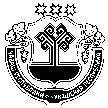 В соответствии  с абзацем четвертым пункта 3.2 статьи 160.1 Бюджетного кодекса Российской Федерации, администрация Чуманкасинского сельского поселения Моргаушского района Чувашской Республики п о с т а н о в л я е т::  1. С 1 января 2023 года признать утратившими силу:     постановление администрации Чуманкасинского сельского поселения Моргаушского района Чувашской Республики от 21 декабря 2021 года №68 «Об утверждении перечня главных администраторов доходов бюджета Чуманкасинского сельского поселения Моргаушского района Чувашской Республики»;     постановление администрации Чуманкасинского сельского поселения Моргаушского района Чувашской Республики от 21 ноября 2022 года № 75 «О внесении изменений в постановление администрации Чуманкасинского сельского поселения Моргаушского района Чувашской Республики от 21.12.2021г. №68 «Об утверждении перечня главных администраторов доходов  бюджета Чуманкасинского сельского поселения Моргаушского района Чувашской Республики».2. Настоящее постановление вступает в силу после его официального опубликования в издании «Вестник Чуманкасинского сельского поселения Моргаушского района», но не ранее 1 января 2023 года.Глава Чуманкасинского сельского поселения                                                 Н.В. БеловЧУВАШСКАЯ РЕСПУБЛИКАМОРГАУШСКИЙ РАЙОНАДМИНИСТРАЦИЯЧУМАНКАСИНСКОГО СЕЛЬСКОГО ПОСЕЛЕНИЯПОСТАНОВЛЕНИЕДеревня Одаркино                                                        ЧĂВАШ РЕСПУБЛИКИ   МУРКАШ РАЙОНĔ	             ЧУМАНКАССИ ЯЛПОСЕЛЕНИЙĔНАДМИНИСТРАЦИЙĔЙЫШĂНУОтарккă  ялĕО признании утратившим силу постановления администрации Чуманкасинского  сельского поселения Моргаушского района Чувашской Республики от 21.12.2021г. № 68 «Об утверждении перечня главных администраторов доходов бюджета Чуманкасинского  сельского поселения Моргаушского района Чувашской Республики» 